新竹女中家長會107學年度第2學期第1次委員會議會議紀錄議    程：一、主席致詞：會議時間：108年2月21日(四) 下午六時會議地點：新竹女中行政大樓2樓會議室主    席：蔡世偉會長本學年度家長會委員總人數25人，目前委員出席人數22人(含三位代理)，已符合「高級中等學校家長會設置辦法」第19條第2項規定，委員會應有委員總數二分之一以上出席，爰本委員會議開始，…。二、校長致詞： 三、會務報告：    (一)、107學年度家長會收支明細(108.02.15止)。 說 明：詳附件1。 (二)、本會各組工作報告。     1. 募款組：107學年度募款收入108.02.15止(詳附件2)。     2. 模擬面試組：本學年模擬面試規畫方案報告。  由輔導室劉姿君主任及面試組組長楊小瑩委員報告本學年模擬面試預定方案。(詳附件3)杜慧卿委員:建議老師們於適當時機鼓勵同學在參加模擬面試前應先行了解校系相關資訊,並於參加團體面試時踴躍發表,爭取最好的機會。      3. 夜點組：107學年度第2學期高三晚自習點心發送日期。預定日期:5/10(五),5/16(四),5/22(三),5/28(二)               4.英國教育旅行組：2019英國教育旅行作業流程表(詳附件4)四、討論提案：案由一：討論4/27(六)限塑環保愛心園遊會工作事宜。決  議： 1.由學務處彭湘蘭主任說明本次限塑環保愛心園遊會辦理方式,請委員支持，並請協助在家長群組中鼓吹提倡。                                                                                                                                                                                                                    案由二：討論學務處獎助優良社團經費補助原則。    決  議：針對社團評鑑結果獲特優及優等之社團提供3000元及1500元獎金,以資鼓勵。並由參加會議之委員經投票表決決定不排除校隊型社團。案由三：討論本學期募款方案2/25～3/20徽章圖案創作徴圖比賽(詳附件5)4月初寄發募款信(與第一次期中考成績單寄發)4/27 限塑環保愛心園遊會當日設攤 95周年校慶家長會補助款預定30萬元---->第二學期募款目標xx萬元決  議：第二學期募款目標70萬元,何金秋委員建議除徽章外,可考慮製作其他紀念品(如書籤等)，將由會長進一步詢問廠商,再作決定。五、臨時動議及意見交換： 教務處蔡澤興主任:教務處原編定6萬元滿級分獎金,是否修改頒發條件,以因應本屆高三同學因大學申請五選四而選考四科的趨勢？決  議：本屆高三同學75級分者仍頒給2萬元獎金,四科60級分則視人數多寡由會長及三位副會長共同商議決定頒發獎金額度。六、散會：二十時三十分附件一:107學年度家長會收支明細(108.02.15止)附件2:107學年度募款收入附件3:新竹女中107學年度第二學期家長委員會輔導室資料(高三)本學期高三生涯輔導規畫時程如下：(導師及學生皆知此資訊)新竹女中輔導室107學年度高三升學資料庫(含面試考古題、備審資料製作、升學資訊等)https://drive.google.com/drive/folders/1ZwOKFyX2vuBo5xghTGTIk81pke_Pvons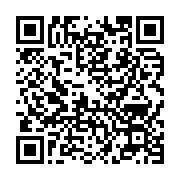 家長會模擬面試組工作報告家長會模擬面試目標依照學期行事曆、大考中心行程、並搭配學校輔導室的面試訓練規劃(第三階段重複練習)進行家長會提供孩子們練習的機會一般面試練習，重點：基本練習、口條訓練、多些練習機會多給學生正向鼓勵與信心有狀況的學生轉介至輔導室，請老師協助希望面試的學生們在指定項目甄試日期(4/10~4/28)之前都能做過練習家長會模擬面試規劃與執行狀況模擬面試日期：108/4/1、4/2、4/3、4/8、4/9、4/10  (共六天)時間：18：00 ~ 20：00 場次：每天 5 個場地。共計 30 場次。場地：行政大樓 2樓會議室、2樓輔導室、3樓視訊會議室、3樓公民科專科教室、4樓生涯規劃教室投入家長志工 : 原目標: 90人次2/11 開始招募家長志工，已報名 105人次 (共 56 人)2/25 將進行家長志工講習練習學生人次： 預計 240 人次 (每場次8名學生)計時學生志工：每場次 1 人，共 30 人模擬面試時間 : 18:00~20:00 每個學生練習 15 min = 練習 10min + 回饋 5min。 回饋單的填寫 : 請各位志工當場填寫，回饋說明後直接將所填寫好的回饋單交給該位孩子。家長會模擬面試志工講習日期：108/2/25時間：18:00講師：國立暨南國際大學 駱教授主題：大學招生面試說明，指導志工面試技巧祝福竹女所有的高三學生金榜題名於自己心目中的理想校系附件4108年度國立新竹女子高級中學英國教育旅行作業流程表附件5:新竹女中家長會107學年下學期紀念徽章圖案甄選一、徽章主題:新竹女中家長會紀念徽章,主要用於下學期募款活動。二、收件期限:  即日起至108年3月20日三、參賽作品規定圖紙或電子檔JPEG皆可。圓形圖案,圖紙請使用20cm X20cm。JPEG檔案大小不得超過10 MB圖案建議加上新竹女中家長會字樣，字體字型不拘請注意著作財產權,不可使用現行已有的商業圖案。同時間請勿一稿多投其他比賽。比賽已結束但未獲奬的作品不在此限。每人最多可上傳兩件作品四、收件地點  設計圖紙請交至校長室林春蘭秘書。或電子檔請email到cllin@hgsh.hc.edu.tw。註明家長會徽章圖案甄選及班級姓名。五、家長會將選取4件作品入選。每件入選作品給予奬金800元。日  期編號會計科目摘        要 收    入  支    出  餘    額 1071017剩餘款106學年度家長會會費結餘    819,343    819,343 1071206家長會費107(1)學生家長會費100*2045    204,500  1,023,843 1080215捐款107(1)現金捐款    611,982  1,635,825 1080213捐款107(1)合作金庫捐款收入轉存    262,728  1,898,553 1080213捐款107(1)郵政劃撥捐款收入轉存    279,298  2,177,851 1071221利息107上年度利息      1,002  2,178,853 1080213捐款提出郵政劃撥指定捐款-    13,000  2,165,853 10709251學務99/19高一導師班級經營研習茶點費    1,593  2,164,260 10710112輔導10107學年度第36 期家長讀書會講師鐘點費   12,000  2,152,260 10708163教務9107學年度學科競賽各科命題閱卷鐘點費    8,400  2,143,860 10709254會務6107年教師敬師禮卷(480*223)  107,040  2,036,820 10710025學務14107年第4期全自動體外心臟除顫器租賃費用    5,130  2,031,690 10708246輔導12107年新進教師研習(8/24)茶水費      830  2,030,860 10709217學務10204學生送醫陪同人員計程車費      110  2,030,750 10710088學務10 護送學生急診就醫交通費      120  2,030,630 10710269雜支總幹事職章      170  2,030,460 107102410雜支家長會記帳用分類帳      160  2,030,300 107100812雜支家長會幹事及財務委員職章      340  2,029,960 107100413雜支10/5第一次委員會便當    2,550  2,027,410 107090114雜支莫憲林前會長尊翁仙逝致送花籃    2,100  2,025,310 107102515募款募款用信封及劃撥單各5000個   10,000  2,015,310 107092516雜支107學年度第一次會員代表大會餐盒   10,672  2,004,638 107102417輔導9107學年度高一高二生命教育講座鐘點費    2,000  2,002,638 107102118學務13本校春暉社至清華大學宣導餐飲    1,035  2,001,603 107102919募款募款需用電腦標籤5包*80=400      400  2,001,203 107103020會訊會訊第8期2200份    9,600  1,991,603 107101721圖書館變動的世界講座鐘點費    6,330  1,985,273 107110222募款募款信及會訊郵資   12,372  1,972,901 107103123教務處-4107學年度第1學期學測輔導鐘點費    4,800  1,968,101 107111324學務-6學生校外活動之交通費與膳雜費    2,791  1,965,310 107112025學務-6學生107全國中正盃校際籃球賽報名費    3,000  1,962,310 107110926學務-6學生參加108全國中等學校運動會選拔賽    3,052  1,959,258 107111627圖書館-2公民與社會科新課網教學用書10本    3,030  1,956,228 107111428教務-8107學年度學生英文演講北區決賽交通費      290  1,955,938 107082829教務-1107學年度TRML數學競賽指導教師獎勵金    8,400  1,947,538 107092630學務-4107全校運動大會獎金(化裝比賽)    7,200  1,940,338 107092631學務-9107全校運動大會獎金(大隊接力等)   70,000  1,870,338 107102632教務-2第1學期第1次期中考優異學生獎金   13,200  1,857,138 107110233圖書館-2生物科及物理科專題課程書籍   26,640  1,830,498 107110635教務-10學生英語作文比賽北區決賽交通費      290  1,830,208 107110836圖書館-2數學科教學用書共9種10本    3,880  1,826,328 107110837雜支日教旅滯留費用(住宿及交通費)    3,900  1,822,428 107110938教務-10學科能力競試學生交通費      360  1,822,068 107110939圖書館-2圖書館二樓日本交流用書一本      450  1,821,618 107111340學務-1高三祈褔「包高中」糕點   45,568  1,776,050 107111641學務-6田徑暑期訓練感謝教練餐費    4,268  1,771,782 107111642學務-6田徑隊比賽釘鞋補助費用    6,480  1,765,302 107110643學務-6田徑隊參加中等學校運動會相關費用    5,150  1,760,152 107112646教官室宿舍公用物品運回竹女宿舍    1,500  1,758,652 107112747會務-其他贊助運動會獎品橘子一箱    1,000  1,757,652 107112948會務-其他家長會印鑑更換手續費      350  1,757,302 107120150會務-其他12/1募款志工便當    1,334  1,755,968 107120451會務-其他家長會木頭章      300  1,755,668 107120552會務-其他運動會募款帳篷      800  1,754,868 107120553家長會-夜點2018/12/6夜點   17,572  1,737,296 107120554教務-1第15屆清華盃化學科競賽教師獎勵金    2,000  1,735,296 107120755學務-7107運動會外聘裁判費    2,000  1,733,296 107120756學務-7107破運動大會獎金    3,000  1,730,296 107120757會務-其他12/17-18學務精進研習禮品    5,460  1,724,836 107120858教務-6107-1學生英日語檢定獎勵金   20,600  1,704,236 107121059夜點-22018/12/12夜點紅豆湯圓費用   17,400  1,686,836 107121160零用金預借家長會零用金   50,000  1,636,836 107092661學務-4107年全校運動大會評審費    2,400  1,634,436 107120562學務-5全國音樂比賽用便當及車資等   47,612  1,586,824 107121363教務-32019TTSA高雄主辦各校分攤款   35,030  1,551,794 107121764教務-1第20屆網際網路指導老師獎勵金    1,000  1,550,794 107121965學務-10學生緊急送醫交通費      215  1,550,579 108010766輔導-7高三模擬面試誤餐費    2,250  1,548,329 108010767輔導-13校友志工於家長說明會或講座誤餐費    2,250  1,546,079 108010768輔導-11校系宣導茶水費      240  1,545,839 107122769圖書-教師獎勵全國高中小論文比賽指導老師獎勵金    9,900  1,535,939 108010270學務-14107年第4期全自動體外心臟除顫器租賃費用(1-3月)    5,130  1,530,809 107121171教務-2第2次期中考優異成績獎金   13,400  1,517,409 107122072家長會-夜點3高三夜點   31,584  1,485,825 107122173學務-794週年校慶旗手鞋子補助      980  1,484,845 107122474家長會-夜點411/26高三夜點   27,750  1,457,095 107122776教務-1學科能力競試-教師獎勵金    7,800  1,449,295 107121077教務-1第17屆旺宏科學獎決賽指導老師獎勵金    2,500  1,446,795 107122678學務-10住宿生12/26凌晨掛急診      245  1,446,550 107121979會務-什支致贈前家長王寧道追思花籃    1,500  1,445,050 108010780夜點-61/14夜點320份   13,455  1,431,595 108010781夜點-51/8夜點350份   17,485  1,414,110 107122882教務-1第1學期教師指導學生校外競賽獲獎獎勵金   39,200  1,374,910 107122883學務-3第1學期高二合唱比賽獎金   12,000  1,362,910 108011084輔導-12辦理「力與美的結合」攝影徵稿比賽獎勵用    1,950  1,360,960 107112185圖書館-學生獎勵金第1學期獎勵學生參加全國高中小論文，旅讀護照等得獎者予以圖書禮券   12,000  1,348,960 108010986學務-9贊助1/18歲末餐敘活動經費   20,520  1,328,440 108011687教務-4108年學測考生服務隊什支(水；生理用品)    1,438  1,327,002 108011788輔導-8高三模擬面試考古題庫網頁建置    3,500  1,323,502 108011089教務-4108/01/25-26大學學測考生服務隊工作費   24,400  1,299,102 108011591家長會-幹事津貼107/10/17至108/01/17(2000*3)    6,000  1,293,102 108012892教務-41/25及1/26學測考生服務隊及志工便當    1,120  1,291,982 108012993教務108年學測考生服務隊師長及學生便當    1,600  1,290,382 總計21658538754711290382日  期傳票編號會計科目摘        要 收    入  支    出  餘    額 1071017警衛費107學年度警衛費結餘 209,468        -    209,468 1071130警衛費107學年度第一學期收警衛費捐款(含利息) 640,210    849,678    849,678 107101711警衛費印製警衛費捐款用收據70*4     280    849,398 107110234警衛費107年9月至108年2月警衛費(給學校) 300,000    549,398 107112244警衛費校園安全維護費(警衛費補助) 100,000    449,398 107112645警衛費補助學校水電費 250,000    199,398 107122775警衛費第1學期教官夜間值勤津貼  42,000    157,398 108011590警衛費春節校安值勤人員禮金  11,200    146,198 108013194警衛費108年教官室春節值勤備用餐點   2,636    143,562 總額8496787061161435621080215捐款107(1)現金捐款    611,982 1080213捐款107(1)合作金庫捐款收入轉存    262,728 1080213捐款107(1)郵政劃撥捐款收入轉存    279,298 1080213捐款提出郵政劃撥指定捐款-    13,000 總計  1,141,008 高三下學期全學期歷屆學姐備審資料查詢 歷屆面試考古題整理 生涯輔導個別諮詢 2-4月：大學18學群校系宣導講座高三下學期學測後生涯輔導個別諮詢(校系選擇、迷思澄清….) 繁星推薦個別諮詢輔導個人申請個別諮詢輔導高三下學期甄選入學指定項目甄選入學講座（二）：高三面試須知說明會         3/6 (三) 6-7節3-4 月 1.模擬面試第一階段：班級一般模擬面試   3/13(三) 6-7節       2.模擬面試第二階段：專業模擬面試       3/30(六) 早上         (校外專家場次、校內專家場次)        3.模擬面試第三階段：重複練習階段                           (1)輔導室面試         四月份                           (2)家長會面試         4/1.2.3.8.9.10                                              (周一、二、三)                                              18:00～20:00                              高三下學期個人申請之後6月：高三上榜生到高二甄選經驗分享座談會7月：大學指考選填志願輔導日期/時間工作項目內容辦理單位備註107.11.20（二）英國教育旅行工作小組會議討論事項：1.確認行程方案2.確認報名方式3.擬定工作流程行事曆家長會學務處107.11.30（五）發英國教育旅行實施計畫、行程說明會時間+意願調查表對象：全高一學務處107.12.07（五）收調查表統計有意願參加人數。學務處107.12.16（日）辦理行程說明會對象：參加學生及家長家長會工作小組、長隄旅行社地點：小禮堂時間：10：00107.12.19（三）報名抽籤學務處地點：小禮堂時間：12：00~13：00108.01.04（五）繳交報名資料及訂金1.繳交訂金$30,000。2.如欲採用匯款或信用卡刷卡等方式，請與長堤文化事業小姐詢問，電話02-25318922。長隄旅行社地點：行政大樓      會議室時間：12：00~13：00108.03確定帶隊老師將領隊老師資料提供給廠商進行相關作業。學務處108.5.17（五）行前研習認識英國文化民情英國遊學經驗分享長隄旅行社地點：行政大樓四樓      綜合教室。備註：當天下午停課佈置考場。108.05.17（五）繳交餘款如欲採用匯款或信用卡刷卡等方式，請與長堤文化事業小姐詢問，電話。02-25318922。長隄旅行社地點：行政大樓會議室時間：12:00~13:00108.06.15（六）行前說明會長隄旅行社地點：科學大樓會議室時間：108.06.28（五）行前叮嚀學務處地點：小禮堂時間：休業式結束後